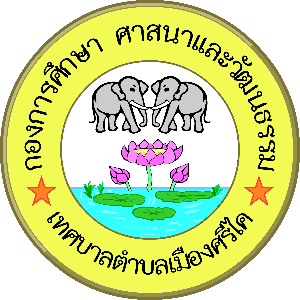 กำหนดการโครงการจัดงานวันเด็กแห่งชาติ ประจำปี พ.ศ. ๒๕๖7วันเสาร์ที่  ๑3  เดือน  มกราคม  พ.ศ. ๒๕๖7ณ  อาคารป้องกันและบรรเทาสาธารณภัยเทศบาลตำบลเมืองศรีไค อำเภอวารินชำราบ จังหวัดอุบลราชธานี...................................................................วันเสาร์ที่  ๑3  มกราคม  ๒๕๖7	เวลา	๐๘.๐๐   น.   	- ลงทะเบียนผู้เข้าร่วมงาน เวลา	๐๘.๓๐   น.   	- คณะผู้บริหาร/สมาชิกสภาเทศบาล/แขกผู้มีเกียรติ/หัวหน้าส่วนราชการ/                              	  พนักงานเทศบาล/เด็ก เยาวชน และประชาชนตำบลเมืองศรีไค                               	  พร้อมกัน ณ อาคารป้องกันและบรรเทาสาธารณภัยเทศบาลตำบล                                 เมืองศรีไคเวลา	๐๙.๐0   น.  	- ร้อยตำรวจตรีวีระวัฒน์  วิชาสวัสดิ์ นายกเทศมนตรีตำบลเมืองศรีไค 
                           ประธานในพิธีเดินทางมาถึงบริเวณงาน	- ประธานจัดงานฯ กล่าวรายงาน                              	- ประธานในพิธี อ่านสาสน์วันเด็กและกล่าวเปิดงานเวลา	๐๙.๓0  น.   	- กิจกรรมการแสดง, การประกวดงานวันเด็กแห่งชาติ ประจำปี พ.ศ. ๒๕๖7ชุดการแสดงบนเวทีการแสดงความสามารถของเด็ก เช่น ตอบคำถาม เล่มเกม ฯลฯชุดการแสดงบนเวทีการแสดงความสามารถของเด็ก เช่น ตอบคำถาม เล่มเกม ฯลฯชุดการแสดงบนเวทีการแสดงความสามารถของเด็ก เช่น ตอบคำถาม เล่มเกม ฯลฯ	- ชุดการแสดงบนเวที	- การแสดงความสามารถของเด็ก เช่น ตอบคำถาม เล่นเกม ฯลฯ	เวลา	๑๒.๐๐  น.	- พิธีปิดโครงการจัดงานวันเด็กแห่งชาติ ประจำปี พ.ศ. ๒๕๖7- การจับสลากของรางวัลหมายเหตุ     กำหนดการอาจมีการเปลี่ยนแปลงได้ตามความเหมาะสม